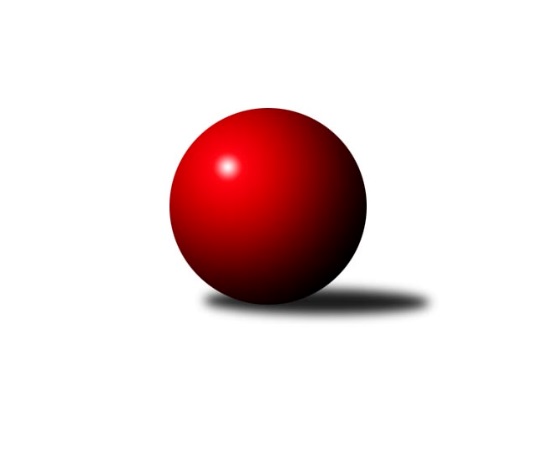 Č.3Ročník 2020/2021	25.9.2020Nejlepšího výkonu v tomto kole: 2666 dosáhlo družstvo: KK Mor.Slávia Brno DJihomoravský KP1 sever 2020/2021Výsledky 3. kolaSouhrnný přehled výsledků:SOS Židenice	- TJ Sokol Brno IV A	0:8	2323:2551	2.0:10.0	22.9.KK Mor.Slávia Brno B	- KK Orel Telnice	5:3	2660:2644	7.0:5.0	23.9.KS Devítka Brno	- SK Brno-Žabovřesky 	3:5	2445:2513	8.0:4.0	23.9.TJ Sokol Brno IV B	- KK Slovan Rosice C	1:7	2217:2436	3.0:9.0	24.9.KK Velen Boskovice 	- KK Orel Ivančice	8:0	       kontumačně		25.9.KK Mor.Slávia Brno D	- KK Mor.Slávia Brno C	6:2	2666:2504	8.0:4.0	25.9.TJ Sokol Husovice D	- SKK Veverky Brno	6:2	2626:2469	8.0:4.0	25.9.Tabulka družstev:	1.	TJ Sokol Brno IV A	3	3	0	0	23.5 : 0.5 	32.0 : 4.0 	 2608	6	2.	KK Mor.Slávia Brno D	3	2	1	0	15.0 : 9.0 	21.0 : 15.0 	 2554	5	3.	SK Brno-Žabovřesky	3	2	1	0	15.0 : 9.0 	17.0 : 19.0 	 2565	5	4.	KK Velen Boskovice	3	2	0	1	18.0 : 6.0 	29.0 : 7.0 	 2426	4	5.	KK Slovan Rosice C	3	2	0	1	16.0 : 8.0 	19.0 : 17.0 	 2513	4	6.	KK Mor.Slávia Brno C	3	2	0	1	13.0 : 11.0 	17.5 : 18.5 	 2542	4	7.	KK Orel Telnice	3	1	1	1	14.0 : 10.0 	19.0 : 17.0 	 2568	3	8.	KK Mor.Slávia Brno B	3	1	1	1	12.0 : 12.0 	17.0 : 19.0 	 2602	3	9.	KS Devítka Brno	3	1	0	2	12.0 : 12.0 	22.5 : 13.5 	 2436	2	10.	TJ Sokol Husovice D	3	1	0	2	9.0 : 15.0 	17.0 : 19.0 	 2528	2	11.	SKK Veverky Brno	3	1	0	2	8.5 : 15.5 	12.0 : 24.0 	 2445	2	12.	SOS Židenice	3	0	1	2	6.0 : 18.0 	14.0 : 22.0 	 2451	1	13.	KK Orel Ivančice	3	0	1	2	5.0 : 19.0 	10.0 : 26.0 	 2451	1	14.	TJ Sokol Brno IV B	3	0	0	3	1.0 : 23.0 	5.0 : 31.0 	 2131	0Podrobné výsledky kola:	 SOS Židenice	2323	0:8	2551	TJ Sokol Brno IV A	Soňa Lahodová	 	 211 	 200 		411 	 0:2 	 426 	 	222 	 204		Radoslav Rozsíval	Ivana Majerová	 	 187 	 213 		400 	 1:1 	 408 	 	203 	 205		Petr Berka	Věra Matevová	 	 200 	 171 		371 	 1:1 	 392 	 	171 	 221		Zdeněk Holoubek	Renata Binková	 	 183 	 181 		364 	 0:2 	 439 	 	219 	 220		Miroslav Vítek	Petr Woller	 	 211 	 209 		420 	 0:2 	 442 	 	223 	 219		Iva Rosendorfová	Pavel Suchan	 	 185 	 172 		357 	 0:2 	 444 	 	242 	 202		Marek Rozsívalrozhodčí: Kouřil ZdeněkNejlepší výkon utkání: 444 - Marek Rozsíval	 KK Mor.Slávia Brno B	2660	5:3	2644	KK Orel Telnice	Jan Bernatík *1	 	 176 	 240 		416 	 1:1 	 441 	 	230 	 211		Milan Mikáč	Štěpán Večerka	 	 228 	 218 		446 	 1:1 	 463 	 	247 	 216		Zdenek Pokorný	Ondřej Němec	 	 215 	 234 		449 	 1:1 	 422 	 	220 	 202		Mirek Mikáč	Miroslav Vyhlídal	 	 214 	 244 		458 	 1:1 	 442 	 	226 	 216		Jiří Dvořák	František Kellner	 	 206 	 215 		421 	 1:1 	 424 	 	213 	 211		Jiří Šimeček	Ondřej Olšák	 	 236 	 234 		470 	 2:0 	 452 	 	226 	 226		František Hrazdírarozhodčí: Jan Bernatíkstřídání: *1 od 23. hodu Radim HerůfekNejlepší výkon utkání: 470 - Ondřej Olšák	 KS Devítka Brno	2445	3:5	2513	SK Brno-Žabovřesky 	Jiří Černohlávek	 	 213 	 221 		434 	 2:0 	 397 	 	185 	 212		Eduard Ostřížek	Ivo Hort	 	 218 	 201 		419 	 1:1 	 437 	 	217 	 220		Richard Coufal	Oldřich Kopal	 	 229 	 224 		453 	 2:0 	 442 	 	224 	 218		Oldřich Šikula	Vítězslav Kopal	 	 158 	 140 		298 	 0:2 	 433 	 	223 	 210		Petr Kouřil	Jaroslav Sedlář	 	 205 	 204 		409 	 1:1 	 417 	 	222 	 195		Vladimír Vondráček	Jaroslav Sláma	 	 194 	 238 		432 	 2:0 	 387 	 	192 	 195		Milan Hepnárekrozhodčí: Vítězslav KopalNejlepší výkon utkání: 453 - Oldřich Kopal	 TJ Sokol Brno IV B	2217	1:7	2436	KK Slovan Rosice C	Kateřina Příkaská	 	 165 	 217 		382 	 1:1 	 414 	 	205 	 209		Pavel Mecerod	Roman Brener	 	 168 	 150 		318 	 0:2 	 436 	 	208 	 228		Alena Bružová	Vladimír Venclovský	 	 187 	 197 		384 	 0:2 	 417 	 	214 	 203		Petr Mecerod	Jiří Josefík	 	 181 	 181 		362 	 0:2 	 418 	 	209 	 209		Kamil Ondroušek	Bohumil Sehnal	 	 183 	 211 		394 	 2:0 	 351 	 	178 	 173		Magda Winterová	Jan Kučera	 	 191 	 186 		377 	 0:2 	 400 	 	208 	 192		Josef Tesařrozhodčí: vedoucí družstevNejlepší výkon utkání: 436 - Alena Bružová	 KK Velen Boskovice 		8:0		KK Orel Ivančicerozhodčí: KONTUMACE	 KK Mor.Slávia Brno D	2666	6:2	2504	KK Mor.Slávia Brno C	František Kramář	 	 225 	 212 		437 	 0:2 	 468 	 	226 	 242		Veronika Semmler	Tereza Nová	 	 232 	 240 		472 	 2:0 	 420 	 	200 	 220		Petr Žažo	Radka Šindelářová	 	 194 	 226 		420 	 2:0 	 393 	 	192 	 201		Josef Polák	Petr Lang	 	 191 	 201 		392 	 0:2 	 463 	 	225 	 238		Filip Žažo	Roman Janderka	 	 207 	 236 		443 	 2:0 	 418 	 	206 	 212		Dalibor Lang	Jiří Kraus	 	 263 	 239 		502 	 2:0 	 342 	 	168 	 174		Miroslav Oujezdskýrozhodčí:  Vedoucí družstevNejlepší výkon utkání: 502 - Jiří Kraus	 TJ Sokol Husovice D	2626	6:2	2469	SKK Veverky Brno	Jan Veselovský	 	 222 	 220 		442 	 2:0 	 411 	 	218 	 193		Jana Večeřová	Petr Trusina	 	 205 	 268 		473 	 1:1 	 430 	 	209 	 221		Vladimír Veselý	Robert Pacal	 	 194 	 206 		400 	 0:2 	 461 	 	212 	 249		Tomáš Rak	Igor Sedlák	 	 237 	 224 		461 	 2:0 	 334 	 	177 	 157		David Raška	Jiří Rauschgold	 	 223 	 226 		449 	 2:0 	 430 	 	214 	 216		Petr Večeřa	Karel Gabrhel	 	 192 	 209 		401 	 1:1 	 403 	 	197 	 206		Eugen Olgyairozhodčí: Marek ŠkrabalNejlepší výkon utkání: 473 - Petr TrusinaPořadí jednotlivců:	jméno hráče	družstvo	celkem	plné	dorážka	chyby	poměr kuž.	Maximum	1.	Jiří Rauschgold 	TJ Sokol Husovice D	460.75	312.8	148.0	6.5	2/2	(472)	2.	Veronika Semmler 	KK Mor.Slávia Brno C	460.00	304.0	156.0	3.7	1/1	(468)	3.	Marek Rozsíval 	TJ Sokol Brno IV A	457.33	309.0	148.3	2.7	3/3	(474)	4.	Jiří Kraus 	KK Mor.Slávia Brno D	452.25	315.0	137.3	5.0	2/2	(502)	5.	Iva Rosendorfová 	TJ Sokol Brno IV A	447.00	292.3	154.7	1.3	3/3	(457)	6.	Oldřich Šikula 	SK Brno-Žabovřesky 	446.25	302.0	144.3	6.3	2/2	(463)	7.	Petr Trusina 	TJ Sokol Husovice D	444.75	302.0	142.8	7.5	2/2	(473)	8.	František Kramář 	KK Mor.Slávia Brno D	444.50	312.0	132.5	5.5	2/2	(465)	9.	Ondřej Olšák 	KK Mor.Slávia Brno B	444.25	292.0	152.3	6.0	2/2	(470)	10.	Martin Maša 	KK Orel Ivančice	444.00	301.5	142.5	3.5	2/2	(446)	11.	Petr Mecerod 	KK Slovan Rosice C	443.00	294.3	148.7	3.0	3/3	(459)	12.	Jan Veselovský 	TJ Sokol Husovice D	441.50	302.3	139.3	4.8	2/2	(460)	13.	Richard Coufal 	SK Brno-Žabovřesky 	440.25	298.0	142.3	4.5	2/2	(456)	14.	Oldřich Kopal 	KS Devítka Brno	440.25	304.5	135.8	6.5	2/2	(453)	15.	Ladislav Majer 	SOS Židenice	440.00	293.0	147.0	4.5	2/2	(461)	16.	Petr Kouřil 	SK Brno-Žabovřesky 	439.50	294.3	145.3	6.0	2/2	(445)	17.	Zdeněk Žižlavský 	KK Mor.Slávia Brno C	439.00	324.0	115.0	5.0	1/1	(439)	18.	Miroslav Vítek 	TJ Sokol Brno IV A	438.50	296.0	142.5	8.0	2/3	(439)	19.	Zdenek Pokorný 	KK Orel Telnice	438.00	291.0	147.0	5.0	3/3	(463)	20.	Radoslav Rozsíval 	TJ Sokol Brno IV A	437.33	280.3	157.0	1.3	3/3	(456)	21.	Jiří Šimeček 	KK Orel Telnice	436.67	302.7	134.0	5.0	3/3	(451)	22.	Tomáš Rak 	SKK Veverky Brno	434.75	289.8	145.0	5.0	2/2	(461)	23.	Petr Večeřa 	SKK Veverky Brno	433.75	291.0	142.8	4.3	2/2	(440)	24.	Jaroslav Sedlář 	KS Devítka Brno	433.50	294.3	139.3	7.3	2/2	(451)	25.	Kamil Ondroušek 	KK Slovan Rosice C	433.33	304.7	128.7	8.7	3/3	(447)	26.	Tereza Nová 	KK Mor.Slávia Brno D	432.25	296.8	135.5	8.8	2/2	(472)	27.	Štěpán Večerka 	KK Mor.Slávia Brno B	431.75	299.3	132.5	6.5	2/2	(446)	28.	Ondřej Němec 	KK Mor.Slávia Brno B	431.50	293.0	138.5	3.0	2/2	(449)	29.	Mirek Mikáč 	KK Orel Telnice	429.50	291.0	138.5	5.0	2/3	(437)	30.	Jiří Dvořák 	KK Orel Telnice	428.33	287.0	141.3	4.0	3/3	(442)	31.	Petr Žažo 	KK Mor.Slávia Brno C	428.33	293.3	135.0	7.7	1/1	(476)	32.	Filip Žažo 	KK Mor.Slávia Brno C	427.67	295.0	132.7	4.7	1/1	(463)	33.	Petr Woller 	SOS Židenice	427.50	285.8	141.8	3.8	2/2	(434)	34.	Roman Janderka 	KK Mor.Slávia Brno D	427.50	288.8	138.8	4.3	2/2	(443)	35.	František Hrazdíra 	KK Orel Telnice	426.67	295.3	131.3	3.3	3/3	(452)	36.	Dalibor Lang 	KK Mor.Slávia Brno C	426.00	281.7	144.3	7.3	1/1	(431)	37.	Milan Mikáč 	KK Orel Telnice	425.50	285.5	140.0	5.0	2/3	(441)	38.	Soňa Lahodová 	SOS Židenice	424.75	299.3	125.5	3.5	2/2	(450)	39.	Alena Bružová 	KK Slovan Rosice C	424.33	296.3	128.0	7.7	3/3	(436)	40.	Milan Hepnárek 	SK Brno-Žabovřesky 	424.25	297.3	127.0	7.5	2/2	(454)	41.	Petr Berka 	TJ Sokol Brno IV A	422.00	297.0	125.0	5.0	3/3	(445)	42.	Vladimír Veselý 	SKK Veverky Brno	421.25	298.3	123.0	5.8	2/2	(430)	43.	František Kellner 	KK Mor.Slávia Brno B	419.00	296.0	123.0	8.3	2/2	(443)	44.	Igor Sedlák 	TJ Sokol Husovice D	417.50	300.0	117.5	7.5	2/2	(461)	45.	Jana Fialová 	KK Velen Boskovice 	416.50	288.0	128.5	4.5	2/2	(426)	46.	Pavel Mecerod 	KK Slovan Rosice C	414.50	277.5	137.0	3.0	2/3	(415)	47.	Jaromír Klika 	KK Orel Ivančice	412.50	291.0	121.5	8.0	2/2	(443)	48.	Petr Ševčík 	KK Velen Boskovice 	411.00	276.0	135.0	5.5	2/2	(420)	49.	Radka Šindelářová 	KK Mor.Slávia Brno D	409.00	279.5	129.5	8.5	2/2	(420)	50.	Antonín Pitner 	KK Velen Boskovice 	409.00	284.5	124.5	7.5	2/2	(413)	51.	Eduard Ostřížek 	SK Brno-Žabovřesky 	408.25	295.8	112.5	5.3	2/2	(418)	52.	Jana Večeřová 	SKK Veverky Brno	407.00	293.8	113.3	11.0	2/2	(418)	53.	Vladimír Vondráček 	SK Brno-Žabovřesky 	406.50	279.8	126.8	11.0	2/2	(417)	54.	Jaroslav Sláma 	KS Devítka Brno	405.50	272.8	132.8	9.0	2/2	(432)	55.	Ivo Hort 	KS Devítka Brno	405.25	288.8	116.5	9.0	2/2	(419)	56.	Jan Bernatík 	KK Mor.Slávia Brno B	404.50	283.0	121.5	7.5	2/2	(411)	57.	Josef Tesař 	KK Slovan Rosice C	403.33	285.7	117.7	6.3	3/3	(406)	58.	Zdeněk Holoubek 	TJ Sokol Brno IV A	402.00	290.7	111.3	11.3	3/3	(426)	59.	Pavel Suchan 	SOS Židenice	399.00	278.8	120.3	8.5	2/2	(417)	60.	Jiří Kisling 	KK Mor.Slávia Brno D	397.50	287.0	110.5	9.5	2/2	(400)	61.	Miroslav Oujezdský 	KK Mor.Slávia Brno C	396.33	276.0	120.3	9.7	1/1	(430)	62.	Jaromír Zukal 	KK Velen Boskovice 	391.00	261.0	130.0	8.5	2/2	(417)	63.	Magda Winterová 	KK Slovan Rosice C	388.50	272.0	116.5	8.0	2/3	(426)	64.	Karel Gabrhel 	TJ Sokol Husovice D	387.50	294.0	93.5	16.0	2/2	(401)	65.	Eugen Olgyai 	SKK Veverky Brno	387.00	262.5	124.5	5.5	2/2	(403)	66.	Josef Polák 	KK Mor.Slávia Brno C	386.00	281.5	104.5	9.5	1/1	(393)	67.	Ivana Majerová 	SOS Židenice	379.00	272.0	107.0	7.5	2/2	(400)	68.	Bohumil Sehnal 	TJ Sokol Brno IV B	375.00	270.0	105.0	13.5	2/2	(424)	69.	Ondřej Peterka 	KK Orel Ivančice	370.00	267.0	103.0	16.0	2/2	(375)	70.	Vladimír Venclovský 	TJ Sokol Brno IV B	360.75	254.8	106.0	11.3	2/2	(384)	71.	Jiří Josefík 	TJ Sokol Brno IV B	360.00	258.0	102.0	11.8	2/2	(380)	72.	Kateřina Příkaská 	TJ Sokol Brno IV B	358.75	253.3	105.5	12.5	2/2	(397)	73.	Jan Kučera 	TJ Sokol Brno IV B	357.50	256.0	101.5	12.0	2/2	(377)	74.	Vítězslav Kopal 	KS Devítka Brno	339.00	250.8	88.3	16.5	2/2	(356)	75.	Roman Brener 	TJ Sokol Brno IV B	318.75	238.3	80.5	15.8	2/2	(353)		Miroslav Milan 	KK Mor.Slávia Brno B	480.00	301.0	179.0	2.0	1/2	(480)		Miroslav Vyhlídal 	KK Mor.Slávia Brno B	460.00	324.0	136.0	2.0	1/2	(462)		Jan Svoboda 	KK Orel Ivančice	456.00	310.0	146.0	3.0	1/2	(456)		Lukáš Chadim 	TJ Sokol Brno IV A	450.00	299.0	151.0	4.0	1/3	(450)		Ivo Mareček 	KK Velen Boskovice 	438.00	314.0	124.0	10.0	1/2	(438)		Jaromíra Čáslavská 	SKK Veverky Brno	436.00	300.0	136.0	4.0	1/2	(436)		Jakub Kovář 	KK Orel Ivančice	424.00	300.0	124.0	9.0	1/2	(424)		Jiří Černohlávek 	KS Devítka Brno	421.00	298.0	123.0	9.0	1/2	(434)		Pavel Dvořák 	KK Orel Telnice	414.00	280.0	134.0	6.0	1/3	(414)		Alfréd Peřina 	KK Slovan Rosice C	413.00	307.0	106.0	10.0	1/3	(413)		Petr Fiala 	KK Velen Boskovice 	412.00	281.0	131.0	4.0	1/2	(412)		Milan Čech 	KK Slovan Rosice C	407.00	272.0	135.0	10.0	1/3	(407)		Zdeněk Mrkvica 	KK Orel Ivančice	406.00	292.0	114.0	8.0	1/2	(406)		Stanislav Barva 	KS Devítka Brno	403.00	296.0	107.0	8.0	1/2	(403)		Ondřej Šipl 	KK Orel Ivančice	401.00	280.0	121.0	9.0	1/2	(401)		Robert Pacal 	TJ Sokol Husovice D	400.00	277.0	123.0	11.0	1/2	(400)		Petr Kremláček 	KK Orel Ivančice	394.00	260.0	134.0	7.0	1/2	(394)		Petr Lang 	KK Mor.Slávia Brno D	391.50	272.5	119.0	10.5	1/2	(392)		Josef Král 	KK Orel Telnice	390.00	282.0	108.0	10.0	1/3	(390)		Věra Matevová 	SOS Židenice	388.00	277.0	111.0	12.0	1/2	(405)		Radim Kozumplík 	TJ Sokol Husovice D	384.00	286.0	98.0	7.0	1/2	(384)		Lukáš Pernica 	SKK Veverky Brno	371.00	261.0	110.0	16.0	1/2	(371)		Adam Eliáš 	KK Orel Ivančice	368.00	280.0	88.0	16.0	1/2	(368)		Renata Binková 	SOS Židenice	364.00	268.0	96.0	8.0	1/2	(364)		Alois Látal 	KK Velen Boskovice 	343.00	231.0	112.0	8.0	1/2	(343)		Karel Krajina 	SKK Veverky Brno	339.00	264.0	75.0	17.0	1/2	(339)		David Raška 	SKK Veverky Brno	334.00	264.0	70.0	20.0	1/2	(334)Sportovně technické informace:Starty náhradníků:registrační číslo	jméno a příjmení 	datum startu 	družstvo	číslo startu10549	Jan Bernatík	23.09.2020	KK Mor.Slávia Brno B	3x9037	František Kellner	23.09.2020	KK Mor.Slávia Brno B	3x26315	David Raška	25.09.2020	SKK Veverky Brno	1x20836	Robert Pacal	25.09.2020	TJ Sokol Husovice D	1x6645	Jan Kučera	24.09.2020	TJ Sokol Brno IV B	3x6810	Eugen Olgyai	25.09.2020	SKK Veverky Brno	2x
Hráči dopsaní na soupisku:registrační číslo	jméno a příjmení 	datum startu 	družstvo	Program dalšího kola:4. kolo30.9.2020	st	18:00	KK Mor.Slávia Brno B - SOS Židenice	30.9.2020	st	19:00	KS Devítka Brno - SKK Veverky Brno	1.10.2020	čt	17:00	TJ Sokol Brno IV B - KK Mor.Slávia Brno C	1.10.2020	čt	18:00	KK Slovan Rosice C - KK Orel Ivančice	2.10.2020	pá	17:00	KK Velen Boskovice  - SK Brno-Žabovřesky 	2.10.2020	pá	17:30	KK Mor.Slávia Brno D - KK Orel Telnice	2.10.2020	pá	18:30	TJ Sokol Husovice D - TJ Sokol Brno IV A	Nejlepší šestka kola - absolutněNejlepší šestka kola - absolutněNejlepší šestka kola - absolutněNejlepší šestka kola - absolutněNejlepší šestka kola - dle průměru kuželenNejlepší šestka kola - dle průměru kuželenNejlepší šestka kola - dle průměru kuželenNejlepší šestka kola - dle průměru kuželenNejlepší šestka kola - dle průměru kuželenPočetJménoNázev týmuVýkonPočetJménoNázev týmuPrůměr (%)Výkon1xJiří KrausMS Brno D5021xJiří KrausMS Brno D118.335022xPetr TrusinaHusovice D4731xPetr TrusinaHusovice D111.864731xTereza NováMS Brno D4721xTereza NováMS Brno D111.264721xOndřej OlšákMS Brno B4701xOndřej OlšákMS Brno B110.794702xVeronika SemmlerMS Brno C4681xVeronika SemmlerMS Brno C110.324681xZdenek PokornýTelnice4631xAlena BružováRosice C110.3436